Kultur 
Regional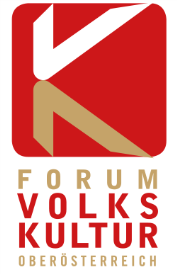 Linz, September 2022Drei Tage lang wurde in Molln Oberösterreichs lebendige Volkskultur gefeiert!Bereits zum 14. Mal ist am vergangenen Wochenende das große Fest der Volkskultur erfolgreich über die Bühne gegangen. Das Fest ist eine Hommage an die Lebendigkeit oberösterreichischer Volkskultur: 25 volkskulturelle Verbände – zusammengeschlossen im OÖ Forum Volkskultur – präsentierten hier ihre Arbeit und ihre Traditionen und zeigten so auch ihre aktive Rolle im gesellschaftlichen Leben der Gemeinden, Regionen und im ganzen Land auf. Dazu kamen zahlreiche Vereine, Gruppen und Betriebe aus Molln und Umgebung, die sich mit einer großen Vielfalt an handwerklichen, musikalischen und kulinarischen Angeboten am Programm des Festes beteiligten. Dank dem Zusammenwirken unzähliger vor allem Ehrenamtlicher konnte die Organisation dieser Großveranstaltung erfolgreich gemeistert werden!Tausenden Festbesucherinnen und -besuchern wurde beim Fest der Volkskultur in Molln eine bunte Leistungsschau aus der großen Vielfalt oberösterreichischer Volkskultur geboten: Das Programm reichte von Aufmärschen und Umzügen, musikalischen Darbietungen zahlreicher Chöre, Bläser sowie Tänzerinnen und Tänzer, einem Mundart-Abend des Stelzhamerbundes sowie einem großen Festabend des Oberösterreichischen Volksliedwerkes und vielen Musikgruppen aus ganz Oberösterreich bis zur Feldmesse am Sonntag. Den Abschluss bildeten ein Festzug durch das Ortszentrum und ein großes Schlussfest mit Landeshauptmann Mag. Thomas Stelzer am Sonntagnachmittag. Ausstellungen der Landesverbände
Im Schulzentrum Molln präsentierten sich die Landesverbände des OÖ Forums Volkskultur mit sehenswerten und informativen Ausstellungen. Dabei erhielten die Gäste Einblicke in die Tätigkeitsbereiche der verschiedenen volkskulturellen Bereiche und konnten mit den Verantwortlichen ins Gespräch kommen. Ob man sich für die Klein- und Flurdenkmalforschung, heimische Trachten und Goldhauben, den Krippenbau, das Schützenwesen oder Volksmusik interessierte, bei der breiten Vielfalt der Ausstellungen war für alle etwas dabei. Auch Gelegenheiten zum „Selbst-aktiv-Werden“ wurden im Rahmen verschiedener Workshops geboten: So bot das Oberösterreichische Volksbildungswerk mehrere Mini-Kurse zu den Themen Aquaristik, Fotografie, Kurrentlesen und Arbeiten mit Leder an. Bei der Mundart-Schreibwerkstatt des Stelzhamerbundes konnte man sein dichterisches Können unter Beweis stellen und erste Volkstanz-Schritte konnten beim Kinder-Volkstanz-Workshop des Verbandes der Heimat- und Trachtenvereine Salzkammergut erprobt werden. Und in der Handwerksstraße beim Wilderer Museum gab es Gelegenheit zum „Feitelmachen“, zum Bedrucken von Werkstücken mit Blaudruck-Modeln oder zum Kennenlernen des Sattlerhandwerks.Regionale Aussteller
Das Hoisn Haus stand ganz im Zeichen des beliebten Lebkuchens. Beim großen Lebkuchengenussfest gab es Kostproben von mehr als 50 Lebkuchenkreationen. Als Höhepunkt wurde gemeinsam mit dem Präsidenten des OÖ Forums Volkskultur Kons. Herbert Scheiböck der Riesen-Festtagslebkuchen angeschnitten und im Anschluss gemeinsam verkostet. Hier gab auch Märchenerzählerin Christa Schmollgruber spannende Geschichten für Kinder und alle Interessierten zum Besten.Auch Mollner Schaubetriebe wie Wimmer-Bades oder Schwarz boten bei Führungen Einblicke in ihre Arbeit: Besucherinnen und Besucher konnten die Erzeugung von Maultrommeln und Harmonikas nach altem Handwerk und alter Handwerkstradition hautnah erleben. Und in der Schauschmiede Schmidberger wurde die alte Tradition des Schmiedens von Schwertern und Klingen aus Federstahl präsentiert. Abschlussfest mit Landeshauptmann Dr. Thomas Stelzer
Der Sonntag startete mit einer gemeinsamen Feldmesse. Nach Mittag marschierten die anwesenden Vereine und Verbände bei einem beeindruckenden Festzug auf und beim Schlussfest mit Landeshauptmann Mag. Thomas Stelzer wurden der ehemaligen Generalsekretärin des OÖ Forums Volkskultur Dr. Elisabeth Mayr-Kern, Kons. Brigitte Heilingbrunner – langjährige Vizepräsidentin – und Kons. Fritz Hagendorf – langjähriger Kassier – die Ehrenmitgliedschaft des OÖ Forums Volkskultur übertragen. Ihnen allen gilt ein großer Dank für das Engagement im Dienste der oberösterreichischen Volkskultur über viele Jahre hinweg. Das nächste Fest der Volkskultur findet übrigens 2025 in Treubach im Innviertel statt.
Das OÖ Forum Volkskultur ist die Interessenvertretung der Volkskultur in Oberösterreich. Seine Aufgabe ist, Menschen für Volkskultur zu begeistern, sie zu vernetzen, auf die Lebendigkeit und Vielfalt der Volkskultur hinzuweisen sowie die volkskulturelle Arbeit zu unterstützen. 25 Landesverbände und Arbeitsgemeinschaften sind unter dem Dach des OÖ Forums Volkskultur zusammengeschlossen. __________________________________________________________________________Für Fragen stehen wir Ihnen jederzeit gerne zur Verfügung. Rückfragehinweis:OÖ Forum Volkskultur
Mag.a Elisabeth Kreuzwieser Promenade 33, 4020 Linz
Tel.: 0732/682616
E-Mail: kreuzwieser@ooemuseen.atwww.ooe-volkskultur.at www.facebook.com/volkskulturooe 